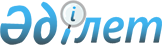 Қазақстан Республикасы Үкіметінің 2007 жылғы 14 ақпандағы N 108 қаулысына өзгерістер мен толықтырулар енгізу туралы
					
			Күшін жойған
			
			
		
					Қазақстан Республикасы Үкіметінің 2008 жылғы 16 ақпандағы N 150 Қаулысы. Күші жойылды - Қазақстан Республикасы Үкіметінің 2011 жылғы 1 шілдедегі № 747 Қаулысымен      Ескерту. Күші жойылды - ҚР Үкіметінің 2011.07.01 № 747 Қаулысымен      Қазақстан Республикасының Үкіметі ҚАУЛЫ ЕТЕДІ:

      1. "Тілдерді қолдану мен дамытудың 2001-2010 жылдарға арналған мемлекеттік бағдарламасын іске асыру жөніндегі 2007-2008 жылдарға арналған іс-шаралар жоспары туралы" Қазақстан Республикасы Үкіметінің 2007 жылғы 14 ақпандағы N 108  қаулысына (Қазақстан Республикасының ПҮАЖ-ы, 2007 ж., N 3, 48-құжат) мынадай өзгерістер мен толықтырулар енгізілсін: 

      көрсетілген қаулымен бекітілген Тілдерді қолдану мен дамытудың 2001-2010 жылдарға арналған мемлекеттік бағдарламасын іске асыру жөніндегі 2007-2008 жылдарға арналған іс-шаралар жоспарында: 

      "Мемлекеттік басқару, заңнама, сот ісін жүргізу, іс жүргізу саласында, Қарулы Күштер мен құқық қорғау органдарында, халықаралық қызметте мемлекеттік тілді дамыту" деген бөлімде: 

      реттік нөмірі 8-жолда: 

      5-бағандағы "2007 жылғы" деген сөздер "жыл сайын" деген сөздермен ауыстырылсын; 

      6-баған мынадай редакцияда жазылсын: 

      "Барлығы: 911 175, оның ішінде: 2007 ж. - 563 853; 2008 ж. - 347 322"; 

      "Білім беру және тілдерді оқыту саласындағы тілдік дамыту" деген бөлімде: 

      реттік нөмірі 11-жолда: 

      6-бағандағы "21 795" деген сандар "Талап етілмейді" деген сөздермен ауыстырылсын; 

      7-баған алып тасталсын; 

      мынадай мазмұндағы реттік нөмірі 11-1-жолмен толықтырылсын:       мынадай мазмұндағы реттік нөмірі 11-2-жолмен толықтырылсын:       реттік нөмірі 12-жолдың 6-бағанындағы "31 584" деген сандар "28 622" деген сандармен ауыстырылсын; 

      реттік нөмірі 13-жолдың 6-бағанындағы "9 128" деген сандар "1 028" деген сандармен ауыстырылсын; 

      реттік нөмірі 15-жолдың 6-бағанындағы "25 109", "12 920" деген сандар тиісінше "24 538", "12 349" деген сандармен ауыстырылсын; 

      мынадай мазмұндағы реттік нөмірлері 18-1, 18-2, 18-3-жолдармен толықтырылсын:       "Тілдік дамуды ғылыми қамтамасыз ету" деген бөлімде: 

      реттік нөмірі 19-жолдың 6-бағанындағы "34 599", "17 803" деген сандар тиісінше "92 378", "75 582" деген сандармен ауыстырылсын; 

      реттік нөмірі 20-жолдың 6-бағанындағы "14 018", "7 213" деген сандар тиісінше "14 017", "7 212" деген сандармен ауыстырылсын; 

      реттік нөмірі 21-жолда: 

      5-бағандағы "жыл сайын" деген сөздер "2007 жыл" деген сөздермен ауыстырылсын; 

      6-баған мынадай редакцияда жазылсын: 

      "98 468"; 

      реттік нөмірі 22-жолдың 6-бағанындағы "6 983", "3 593" деген сандар тиісінше "6 985", "3 595" деген сандармен ауыстырылсын; 

      реттік нөмірі 23-жолдың 6-бағанындағы "44 885", "23 096" деген сандар тиісінше "41 793", "20 004" деген сандармен ауыстырылсын; 

      реттік нөмірі 24-жолдың 6-бағанындағы "18 095", "9 311" деген сандар тиісінше "25 692", "16 908" деген сандармен ауыстырылсын; 

      реттік нөмірі 26-жолдың 6-бағанындағы "808 051", "415 793" деген сандар тиісінше "711 758", "319 500" деген сандармен ауыстырылсын; 

      реттік нөмірі 28-жолдың 6-бағанындағы "55 372", "28 492" деген сандар тиісінше "44 369", "17 489" деген сандармен ауыстырылсын; 

      реттік нөмірі 29-жолдың 6-бағанындағы "13 686", "7 042" деген сандар тиісінше "8 945", "2 301" деген сандармен ауыстырылсын; 

      реттік нөмірі 32-жолдың 6-бағанындағы "560 062", "288 187" деген сандар тиісінше "509 371", "237 496" деген сандармен ауыстырылсын; 

      реттік нөмірі 33-жолдың 6-бағанындағы "3 928", "2 021" деген сандар тиісінше "2 603", "696" деген сандармен ауыстырылсын; 

      реттік нөмірі 34-жолдың 6-бағанындағы "9 826", "5 056" деген сандар тиісінше "9 827", "5 057" деген сандармен ауыстырылсын; 

      реттік нөмірі 35-жолдың 5, 6-бағандары мынадай редакцияда жазылсын: 

      "2007 жылғы 20 маусым, 20 желтоқсан"; 

      "4 438"; 

      "Мәдениет және бұқаралық ақпарат құралдары саласында, сондай-ақ денсаулық сақтау және халыққа қызмет көрсету саласында тілдік даму" деген бөлімде: 

      реттік нөмірі 37-жолдың 6-бағанындағы "12 460", "6 411" деген сандар тиісінше "12 273", "6 224" деген сандармен ауыстырылсын; 

      мынадай мазмұндағы реттік нөмірі 39-1-жолмен толықтырылсын:       реттік нөмірі 40-жолда: 

      2-баған мынадай редакцияда жазылсын: 

      "Бұқаралық ақпарат құралдары арқылы мемлекеттік тіл саясатын насихаттауды қамтамасыз ету"; 

      6-бағандағы "396 547", "204 048" деген сандар тиісінше "346 834", "154 335" деген сандармен ауыстырылсын; 

      реттік нөмірі 42-жолдың 6-бағанындағы "6 386", "3 286" деген сандар тиісінше "6 390", "3 290" деген сандармен ауыстырылсын; 

      реттік нөмірі 43-жолдың 2-бағанындағы "тұрмыстық қызмет көрсету," деген сөздерден кейін "халықты әлеуметтік қорғау" деген сөздермен толықтырылсын; 

      реттік нөмірі 44-жолдың 5, 6-бағандары мынадай редакцияда жазылсын: 

      "2007 жылғы 20 маусым, 20 желтоқсан"; 

      "1 100"; 

      реттік нөмірі 45-жолдың 6-бағанындағы "1 931 712", "983 272" деген сандар тиісінше "1 924 296", "975 856" деген сандармен ауыстырылсын; 

      "Барлығы" деген жолдың 6-бағанындағы "3 018 108", "2 250 572" деген сандар тиісінше "2 981 419", "5 136 158" деген сандармен ауыстырылсын. 

      2. Осы қаулы қол қойылған күнінен бастап қолданысқа енгізіледі.        Қазақстан Республикасының 

      Премьер-Министрі 
					© 2012. Қазақстан Республикасы Әділет министрлігінің «Қазақстан Республикасының Заңнама және құқықтық ақпарат институты» ШЖҚ РМК
				"11-1 Жалпы білім беру мектеп- 

тері үшін 

шетелдік ағыл- 

шын тілінің 

оқытушыларын 

тартуды 

қамтамасыз ету МАМ-ға 

ақпарат Облыстардың, 

Астана және 

Алматы 

қалаларының 

әкімдері 2008 

жылғы 

20 жел- 

тоқсан 2063360 Жергі- 

лікті 

бюджет 

 

 

 

 

             " "11.2 Жалпы білім беретін 

мектептерде, орта 

арнайы және 

кәсіптік жоғары оқу 

орындарында ағылшын 

тілін оқытудың 

сапасын арттыру МАМ-ға 

ақпарат БҒМ 2008 

жылғы 

20 мау- 

сым, 20 

желтоқ- 

сан Талап 

етіл- 

мейді 

 

 

 

 

                      " "18-1 Білім және 

ғылым саласындағы 

терминологиялық 

жұмыстарды 

үйлестіру жөнінде 

жұмыс тобын құру 

 Бұйрық Қазақстан 

Республи- 

касының 

Үкіметіне 

ақпарат БҒМ 2008 

жылғы 

III 

тоқсан Талап 

етіл- 

мейді 18-2 Қазақ тілінің 

мұғалімдерін 

даярлауды 

қамтамасыз ету Қазақстан 

Республи- 

касының 

Үкіметіне 

ақпарат БҒМ 2008 жылғы 

20 мау- 

сым, 20 

желтоқ- 

сан 97500 Респуб- 

ликалық 

бюджет 18-3 Үш тілде оқытатын 

мектептер үшін 

математикалық 

цикл пәндерін 

ағылшын тілінде 

оқытатын мұғалім- 

дер даярлауды 

қамтамасыз ету Бұйрық Қазақстан 

Республи- 

касының 

Үкіметіне 

ақпарат БҒМ жыл 

сайын Мемле- 

кеттік 

білім 

беру 

тапсы- 

рысы 

шегін- 

де Респуб- 

ликалық 

бюджет "39-1 Әлеуметтік 

маңызды әдебиет 

түрлерін басып  

шығаруды 

қамтамасыз ету Қазақстан 

Республи- 

касының 

Үкіметіне 

ақпарат МАМ 2008 жылғы 

20 маусым, 

20 желтоқ- 

сан 647 300 Респуб- 

ликалық 

бюджет 

 

        " 